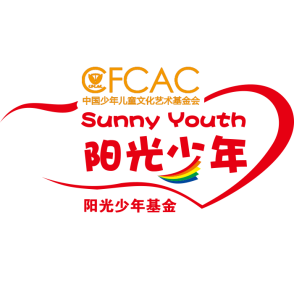 第二届“汇聚力量·点燃希望”阳光少年迎春公益文艺汇演暨2020年度公益盛典年度评选优秀阳光妈妈报名表报名须知：1、报名时间：2019年12月1日12：00截止颁奖地点：北京表格内容请务必详细填写报名方式：1、寻找最美阳光少年征集海选地区领取报名表，认真阅读填写确认报名；2、微信报名：关注“阳光少年基金”官方微信公众号进行报名3、电话报名：010-65669046（阳光少年基金官方电话）报名表投递邮箱：ygsnx2018@163.com日期：     年    月    日姓名性别年龄照片手机邮箱微博照片详细住址照片选择参与评选类别□年度优秀阳光妈妈□年度优秀阳光妈妈□年度优秀阳光妈妈□年度优秀阳光妈妈□年度优秀阳光妈妈照片证件号码工作信息工作时间单位单位地址地址担任职务工作信息工作信息工作信息公益项目（包含视频和照片，必填*）资料链接地址：或另附件：公益项目（包含视频和照片，必填*）资料链接地址：或另附件：公益项目（包含视频和照片，必填*）资料链接地址：或另附件：公益项目（包含视频和照片，必填*）资料链接地址：或另附件：公益项目（包含视频和照片，必填*）资料链接地址：或另附件：公益项目（包含视频和照片，必填*）资料链接地址：或另附件：公益项目（包含视频和照片，必填*）资料链接地址：或另附件：带领阳光少年参加过官方发起的公益活动有：带领阳光少年参加过官方发起的公益活动有：带领阳光少年参加过官方发起的公益活动有：带领阳光少年参加过官方发起的公益活动有：带领阳光少年参加过官方发起的公益活动有：带领阳光少年参加过官方发起的公益活动有：带领阳光少年参加过官方发起的公益活动有：指导阳光少年策划或实施过的公益项目有：（可进行附件说明）指导阳光少年策划或实施过的公益项目有：（可进行附件说明）指导阳光少年策划或实施过的公益项目有：（可进行附件说明）指导阳光少年策划或实施过的公益项目有：（可进行附件说明）指导阳光少年策划或实施过的公益项目有：（可进行附件说明）指导阳光少年策划或实施过的公益项目有：（可进行附件说明）指导阳光少年策划或实施过的公益项目有：（可进行附件说明）为“阳光少年社”、“阳光少年时报”、“阳光少年公益大课堂”等做过哪些贡献？（可进行附件说明）为“阳光少年社”、“阳光少年时报”、“阳光少年公益大课堂”等做过哪些贡献？（可进行附件说明）为“阳光少年社”、“阳光少年时报”、“阳光少年公益大课堂”等做过哪些贡献？（可进行附件说明）为“阳光少年社”、“阳光少年时报”、“阳光少年公益大课堂”等做过哪些贡献？（可进行附件说明）为“阳光少年社”、“阳光少年时报”、“阳光少年公益大课堂”等做过哪些贡献？（可进行附件说明）为“阳光少年社”、“阳光少年时报”、“阳光少年公益大课堂”等做过哪些贡献？（可进行附件说明）为“阳光少年社”、“阳光少年时报”、“阳光少年公益大课堂”等做过哪些贡献？（可进行附件说明）对于评选你选择的类别你有哪些优势参与评选，请做详细介绍：对于评选你选择的类别你有哪些优势参与评选，请做详细介绍：对于评选你选择的类别你有哪些优势参与评选，请做详细介绍：对于评选你选择的类别你有哪些优势参与评选，请做详细介绍：对于评选你选择的类别你有哪些优势参与评选，请做详细介绍：对于评选你选择的类别你有哪些优势参与评选，请做详细介绍：对于评选你选择的类别你有哪些优势参与评选，请做详细介绍：